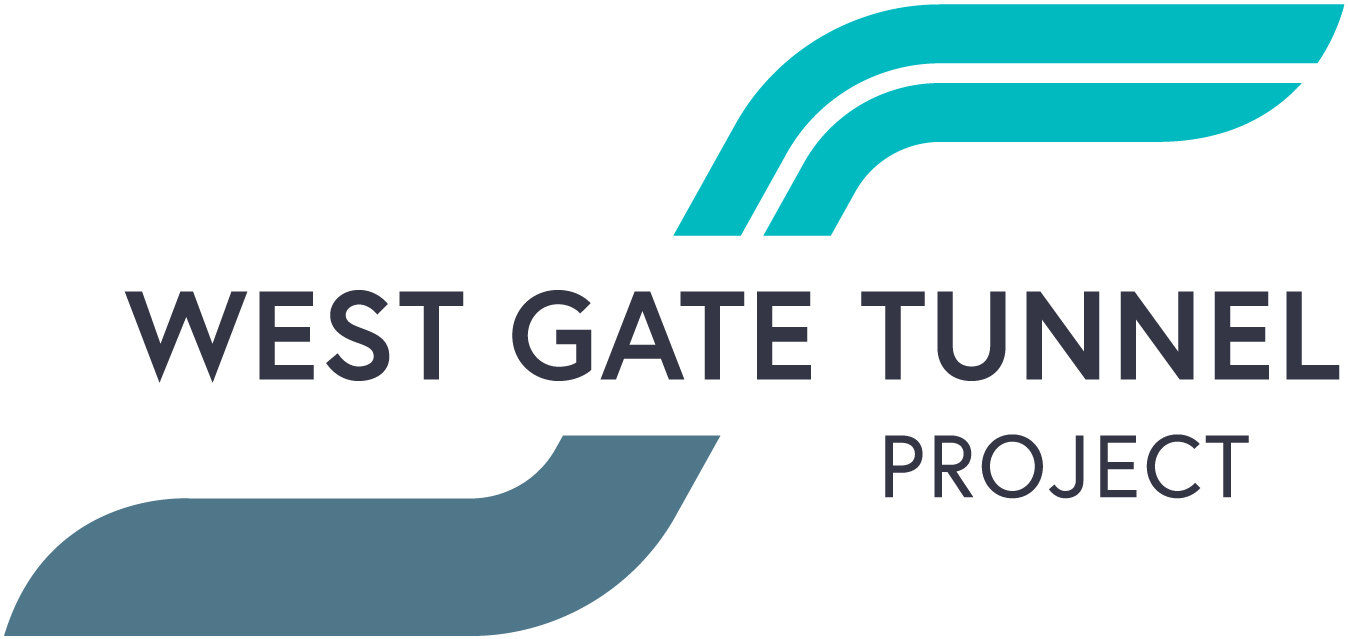 West Gate Tunnel ProjectGPO Box 33312Melbourne Victoria 30041800 105 105westgatetunnelproject.vic.gov.au info@wgta.vic.gov.auReference: EAS1904.3April 2019WORKS NOTIFICATION REMINDER: Site investigation worksSite investigations May – November 2019Over the coming months we will be continuing site investigation works within the Port to City precinct. This is to further identify utility services located within the project and better understand ground and road conditions before we commence construction in the area.Investigation works will include:electronic scanning of roads and footpathsnon-destructive digging to identify underground services such as gas and waterdrilling bore holes up to 40 metres in depthremoving some vegetation in work zones if requiredWhat to expect:Works completed both during the day and at night time. Works that are required to be undertaken on roads and intersections will be completed at night to reduce the impact for motorists.Traffic management will be in place to manage changed conditions including temporary access changes to car parking spaces and signage to guide road users and cyclistsPotential traffic lane closures at night will be in place at times. All lanes will remain open during the day. For the latest traffic updates visit westgatetunnelproject.vic.gov.au/traveldisruptions/We will notify you if there are any significant changes to the timing of our worksPlease note that works may be rescheduled in the event of bad weather or other unavoidable circumstances.For updates and more information about our works please visit westgatetunnelproject.vic.gov.au or contact us using the details over the page.Figure 1 investigation works will occur at various locations in this area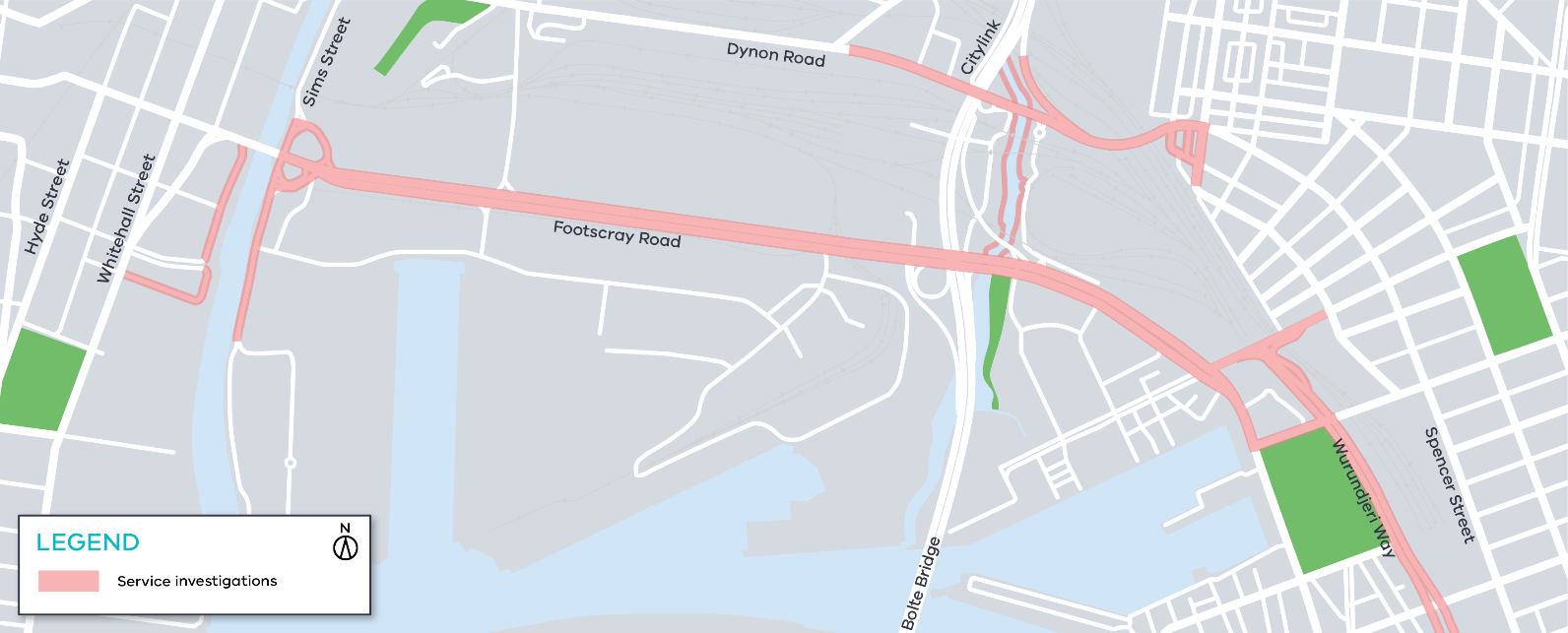 Contact usPlease contact us if you have any questions or feedback about these works.westgatetunnelproject.vic.gov.au info@wgta.vic.gov.au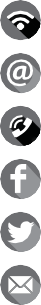 1800 105 105facebook.com/westgatetunnelproject@westgatetunnelWest Gate Tunnel Project GPO Box 4509Melbourne Victoria 3001Interpreter service: 13 14 50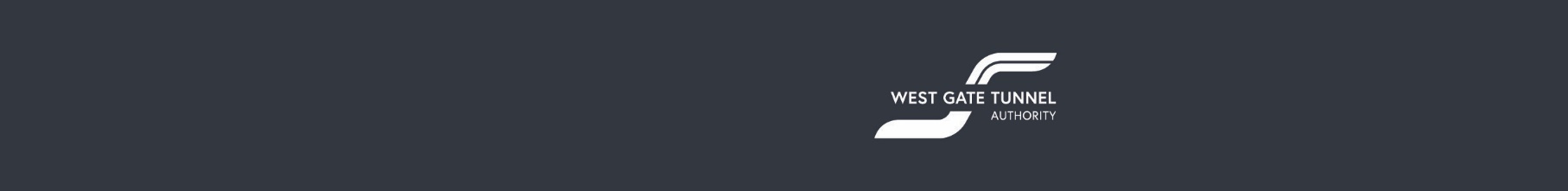 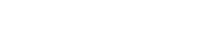 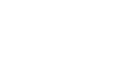 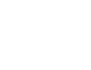 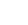 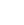 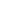 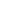 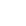 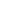 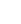 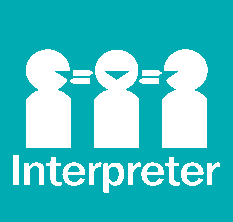 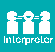 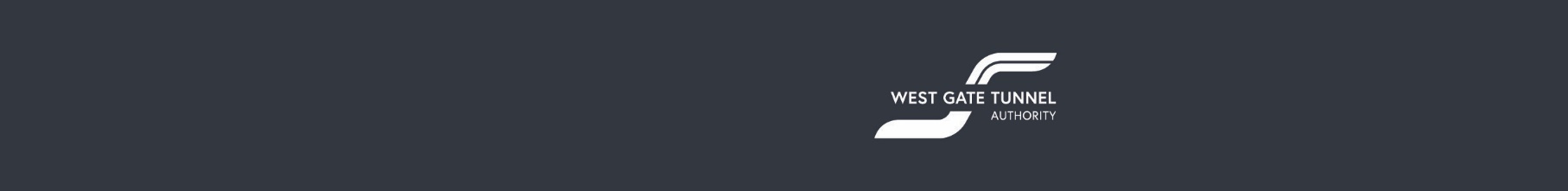 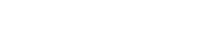 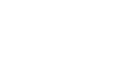 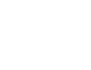 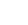 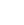 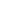 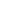 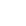 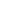 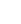 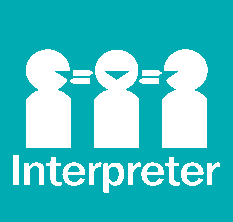 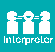 